Source: Institute for Government, UK Parliament, GOV.UKFigure S1. COVID-19 Lockdown and vaccination timeline in England (March 2020-July 2021)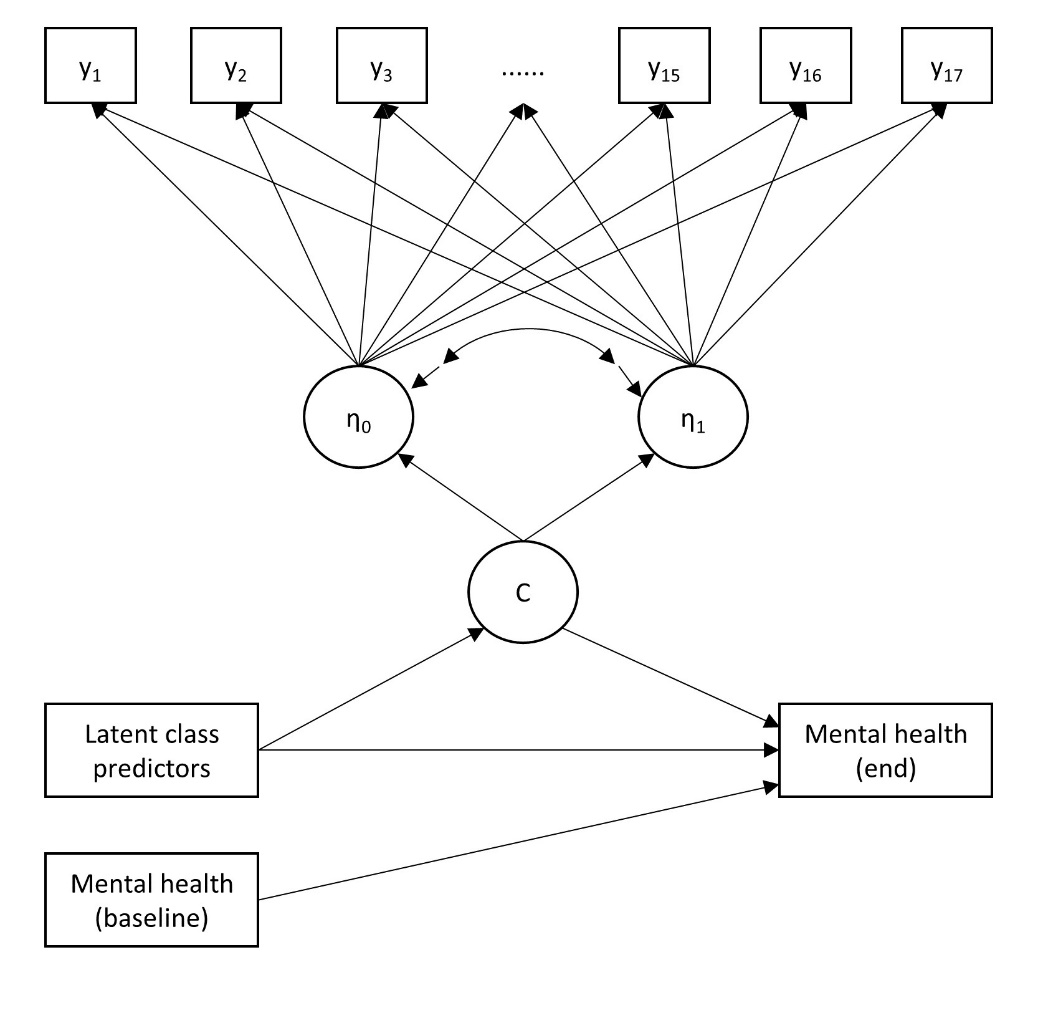 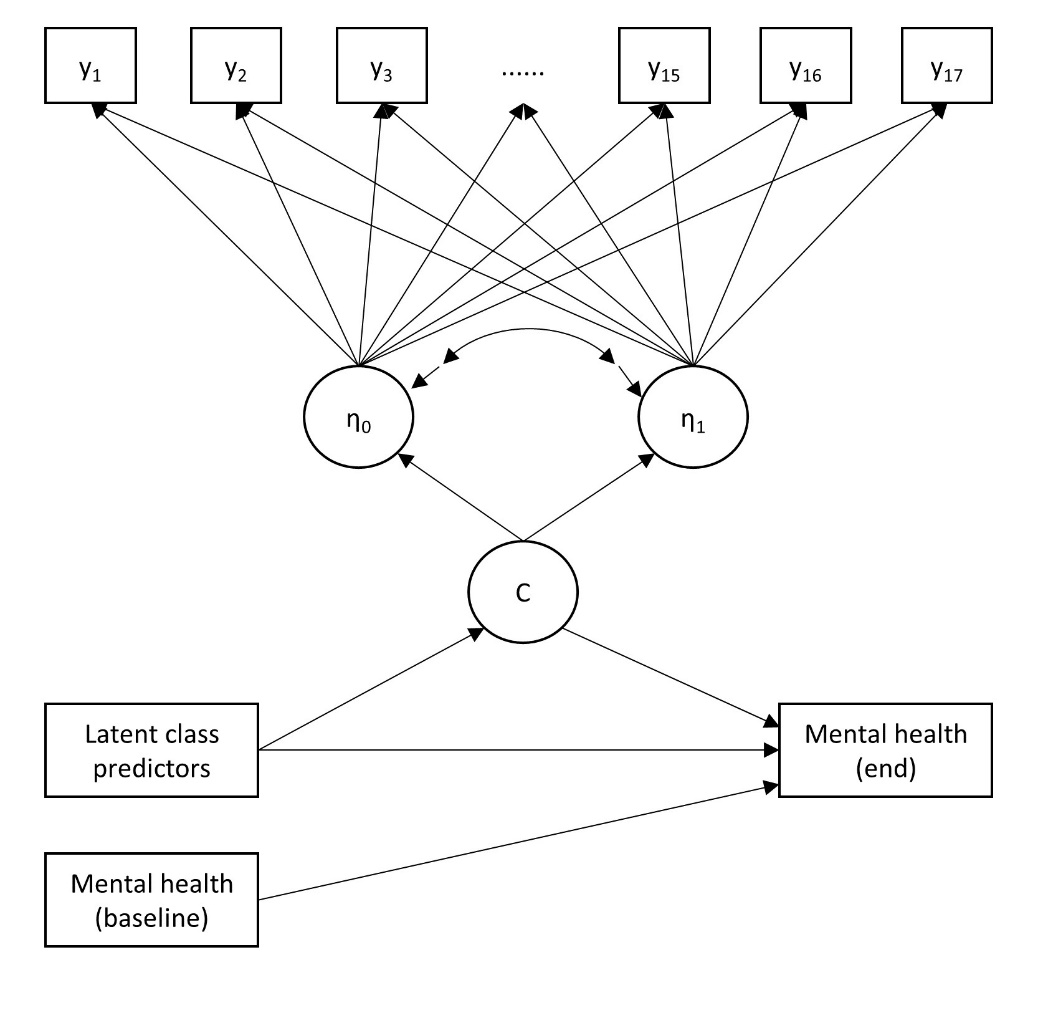 Table S1. Dates corresponding to different time points (months)Table S2. Model fit indices for different model specifications Table S3. Results from the one-step condition GMM (N=25,390)Mar 20Apr 20May 20Jun 20Jul 20Aug 20Sep 20Oct 20Nov 20Dec 20Jan 21Feb 21Mar 21Apr 21May 21Jun 21Jul 21DateMonth21/03/20-17/04/20118/04/20-15/05/20216/05/20-12/06/20313/06/20-10/07/20411/07/20-07/08/20524/08/20-20/09/20621/09/20-18/10/20719/10/20-15/11/20816/11/20-13/12/20914/12/20-10/01/211011/01/21-07/02/211108/02/21-22/02/211208/03/21-04/04/211305/04/21-02/05/211403/05/21-30/05/211531/05/21-27/06/211628/06/21-25/07/2117Model specificationBICABICLMR-LRALMR-LREntropy1-class GMM 1,060,6161,060,498NANANA2-class GMM1,057,6171,057,490<0.001<0.0010.6893-class GMM 1,055,0551,054,9180.0030.0040.6574-class GMM 1,054,3801,054,2340.2900.2990.718Adaptive (vs Home-confined)C2 (vs C1)Adaptive (vs Home-confined)C2 (vs C1)Unconfined (vs Home-confined)C3 (vs. C1)Unconfined (vs Home-confined)C3 (vs. C1)OR95% CIOR95% CIWomen (vs. men)  0.80[0.66-0.97]0.59[0.51-0.70]Ethnic minority (vs. white)1.07[0.74-1.55]0.62[0.44-0.89]Age: 30-45 (vs. 18-29)1.00[0.70-1.43]1.37[0.98-1.91]Age: 46-59 (vs. 18-29)0.58[0.41-0.84]1.41[1.02-1.96]Age: 60+ (vs. 18-29)0.59[0.41-0.85]1.74[1.25-2.43]Education: A levels (vs. GCSEs or below)1.06[0.86-1.32]1.18[0.98-1.43]Education: degree+ (vs. GCSEs or below)1.01[0.81-1.26]1.74[1.45-2.09]Low income: <30k (vs. ≥30k)0.79[0.65-0.97]0.61[0.52-0.72]Employed (vs. other)2.62[2.13-3.22]2.64[2.19-3.17]Rural (vs. urban)1.23[1.00-1.51]0.96[0.81-1.14]Own a dog (vs. none)0.99[0.79-1.25]2.84[2.37-3.41]Living alone (vs with others)0.66[0.52-0.82]0.94[0.78-1.13]Number of close friends1.05[1.01-1.08]1.06[1.03-1.10]Frequency of social contacts 1.40[1.29-1.51]1.45[1.35-1.56]Physical health diagnosis (vs. no diagnosis)0.65[0.53-0.79]0.34[0.29-0.40]Mental health diagnosis (vs. no diagnosis)0.60[0.48-0.76]0.57[0.47-0.69]Personality: neuroticism       1.03[1.00-1.05]1.02[1.00-1.04]Personality: extraversion 1.05[1.02-1.07]1.03[1.01-1.05]Personality: openness 0.98[0.95-1.00]0.96[0.94-0.99]Personality: agreeableness       0.99[0.96-1.02]0.96[0.94-0.99]Personality: conscientiousness 1.03[1.00-1.07]1.08[1.06-1.11]COVID-19 stress minor (vs. none)1.19[0.96-1.46]0.92[0.78-1.09]COVID-19 stress major (vs. none)0.95[0.76-1.19]0.57[0.47-0.69]